Made with Solids Cards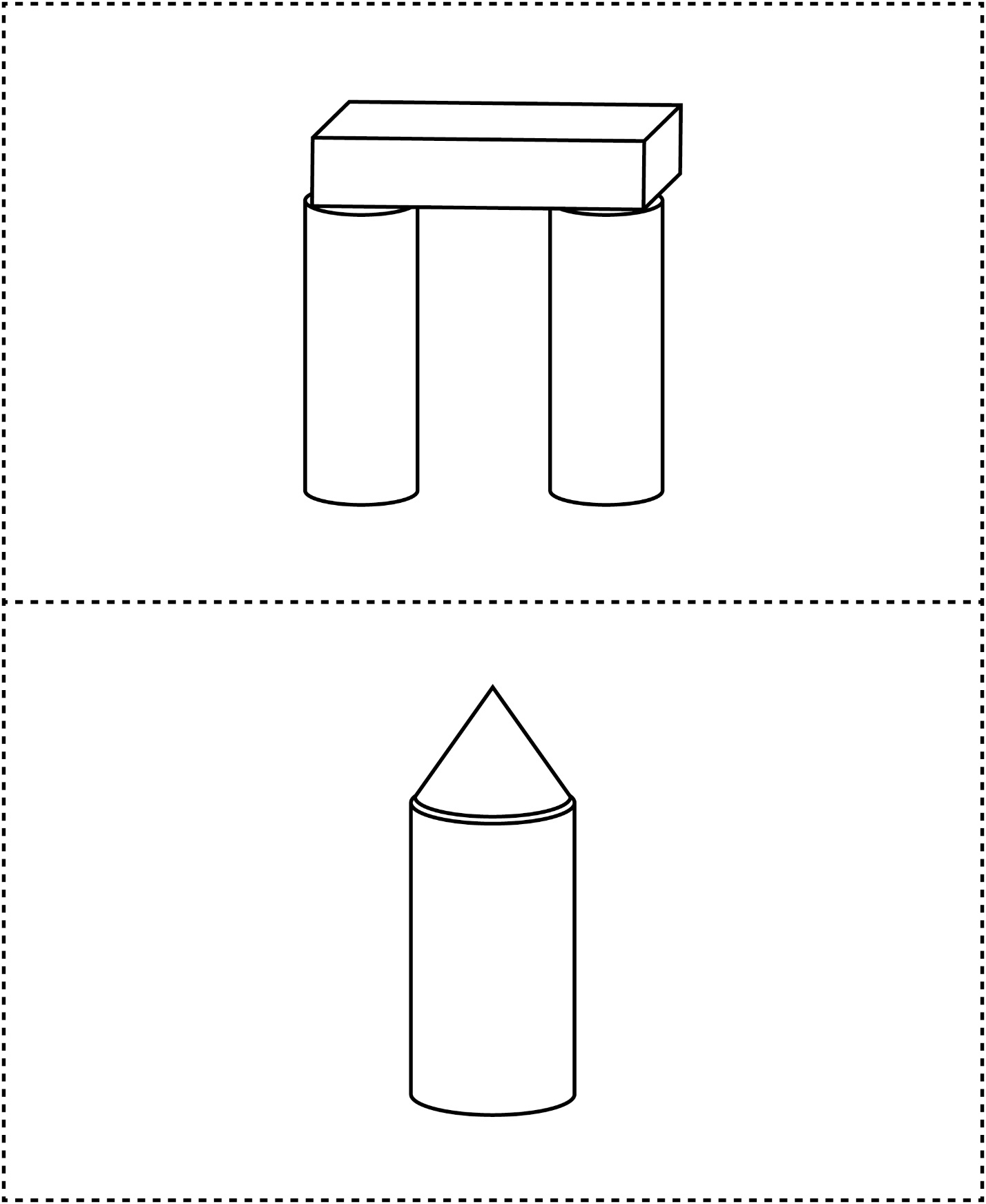 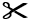 Made with Solids Cards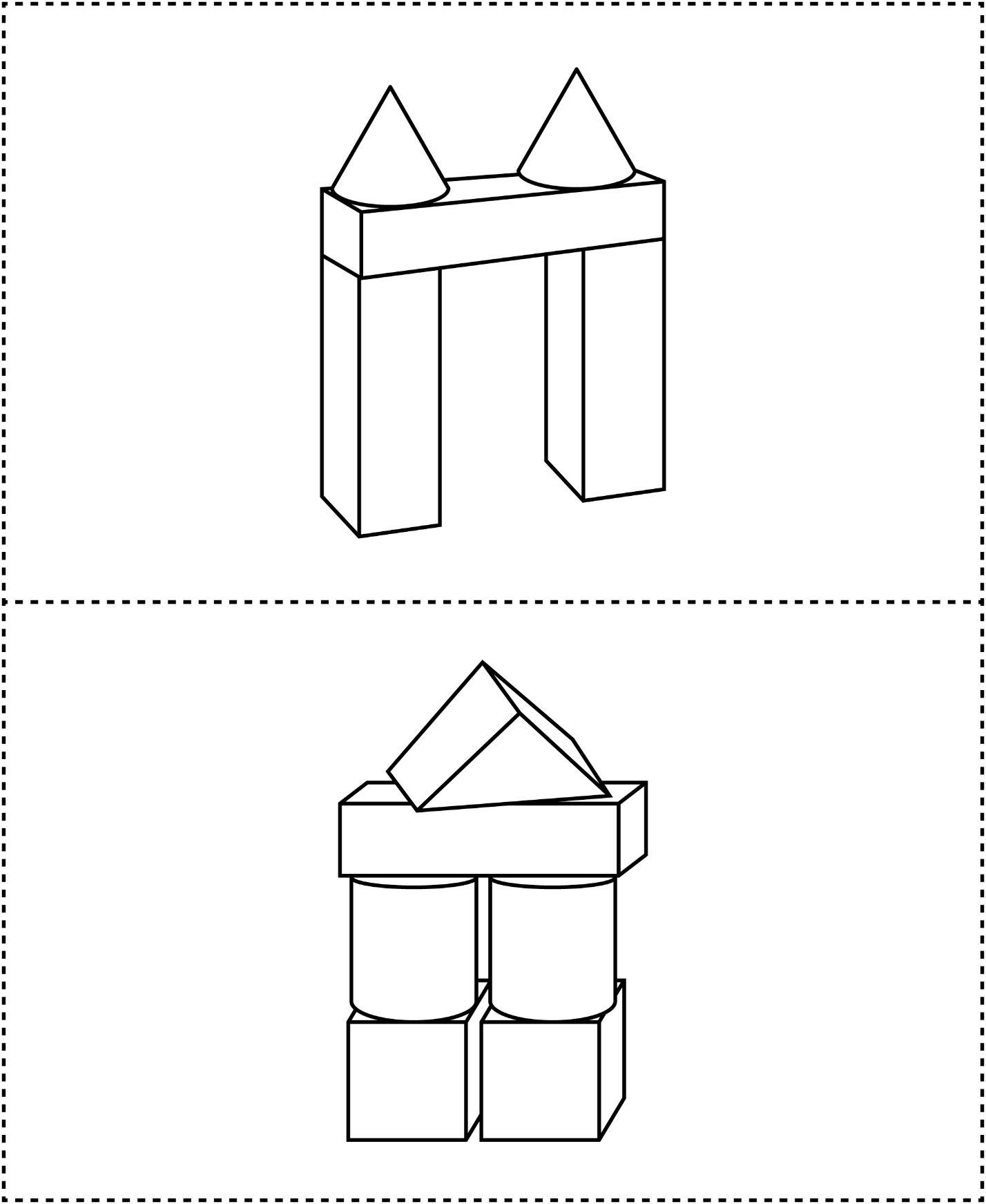 